`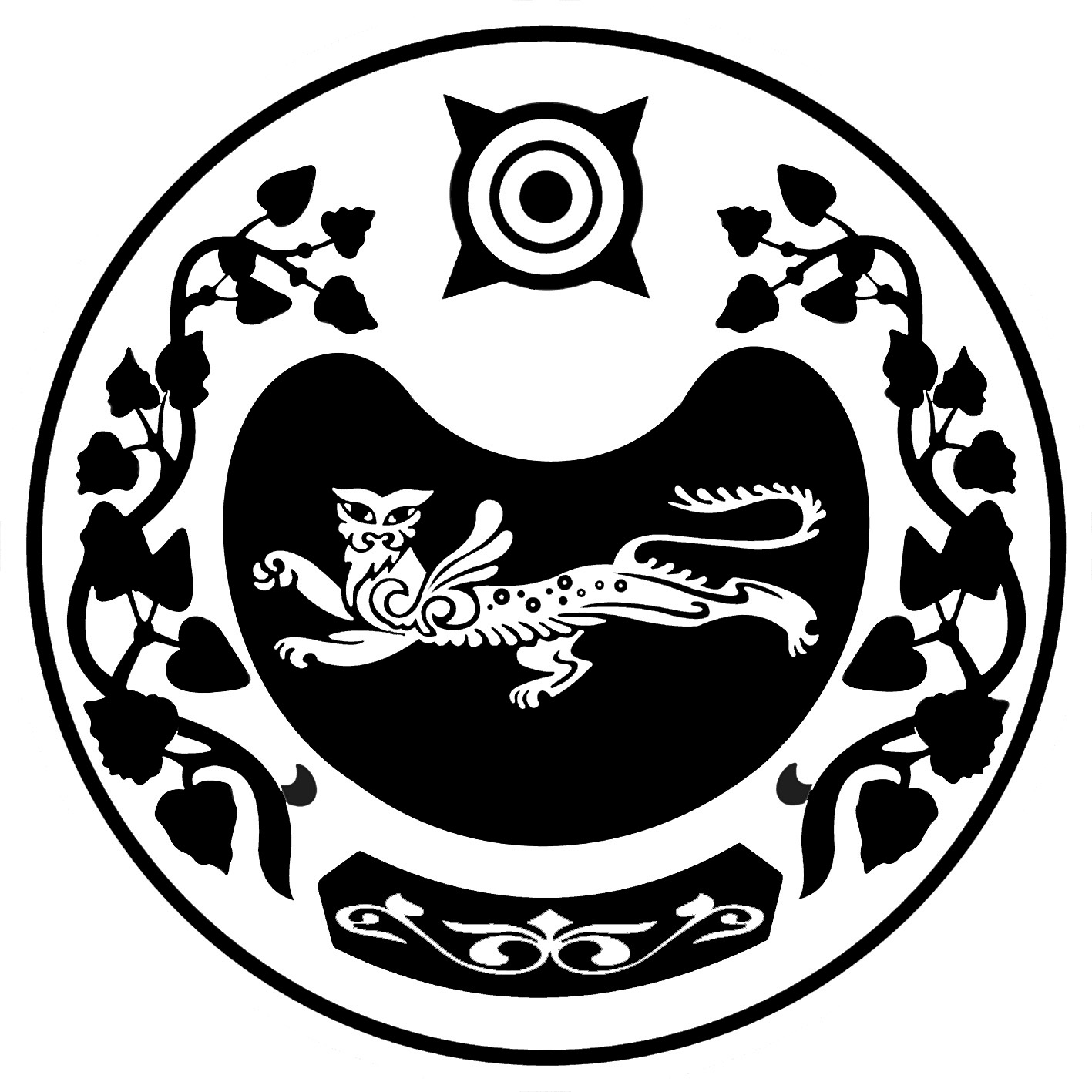 РОССИЯ ФЕДЕРАЦИЯЗЫ		   РОССИЙСКАЯ ФЕДЕРАЦИЯХАКАС РЕСПУБЛИКАЗЫ	            РЕСПУБЛИКА ХАКАСИЯАFБАН ПИЛТIРI АЙМАFЫ	            УСТЬ-АБАКАНСКИЙ РАЙОНРАСЦВЕТ ААЛ ЧÖБIНIН		 АДМИНИСТРАЦИЯУСТАF – ПАСТАА                                   РАСЦВЕТОВСКОГО СЕЛЬСОВЕТАП О С Т А Н О В Л Е Н И Еот 10.02.2022г.	 № 17-пп.РасцветОб утверждении отчета о реализации и оценкеэффективности муниципальных программ,действующих на территории  Расцветовскогосельсовета, за 2021 годВ соответствии со статьей 179 Бюджетного кодекса Российской Федерации Администрация Расцветовского сельсоветаПОСТАНОВЛЯЕТ:1.Утвердить отчет о реализации и оценке  эффективности муниципальных программ, действующих на территории  Расцветовского сельсовета, за 2021год (приложение 1).2.Настоящее постановление обнародовать на официальном сайте Администрации в сети Интернет.3.Настоящее постановление вступает в силу с момента подписания.       Глава Расцветовского сельсовета			А.В.МадисонПриложение 1к постановлению АдминистрацииРасцветовского сельсоветаот 10 .02.2022г. № 17-пОтчет  о реализации и оценке эффективности муниципальных программ, действующих на территории Расцветовского сельсовета, за 2021 год.             Отчет за 2021 год  о реализации и оценке эффективности муниципальных программ, принятых муниципальными правовыми актами Администрации Расцветовского сельсовета Усть-Абаканского района Республики Хакасия, проведен централизованной бухгалтерией Администрации Расцветовского сельсовета в соответствии  с Порядком, утвержденным  постановлением Администрации от 06.12.2021г.№ 297-п «Об утверждении порядка разработки, утверждения, реализации и оценки эффективности муниципальных программ» (далее - Порядок).       В Реестр муниципальных  программ, предусмотренных к финансированию в 2021 году,  включено 10 программ (Приложение 1 к отчету). На финансирование  мероприятий данных программ за счет всех источников финансирования были предусмотрены средства в объеме  38 622,0тыс. руб., из них:	-средства местного бюджета – 15 771,8 тыс. руб.;          - средства Республиканского бюджета – 19 445,8тыс. руб.;          - средства районного бюджета  – 3 404,4тыс. руб.;      За 2021год кассовое исполнение мероприятий программ за счет всех источников финансирования составило 31 753,5 тыс. руб., или 82% от предусмотренного финансирования на 2021 год, в том числе за счет: 	-средств местного бюджета – 10 865,7 тыс. руб.;          - средств Республиканского бюджета – 17 483,4 тыс. руб.;          - средств районного бюджета  - 3 404,4тыс. руб.    Порядок проведения оценки эффективности муниципальных  программ Расцветовского сельсовета определяет правила оценки эффективности реализации муниципальных программ, позволяющие установить степень достижения целей и задач муниципальной программы в зависимости от конечных результатов.      Анализ эффективности результатов реализации Программ за 2021 год осуществляется на основании предоставленных данных разработчиками муниципальных программ за отчетный финансовый год. Оценка достижения плановых значений целевых показателей осуществлена бальным методом на основе полученных оценок по целевым показателям, указанным в паспорте муниципальных программ.      Проведенный на основании индикативных показателей сравнительный анализ отражает влияние Программ на уровень социально – экономического развития муниципального образования Расцветовский сельсовет Усть-Абаканского  района Республики Хакасия, позволяет своевременно корректировать механизм реализации Программ, уточнять основные целевые показатели. В приложении 2 к отчету представлен отчет за 2021 год об оценке эффективности реализации муниципальных программ, действующих на территории Расцветовского сельсовета. Выводы и предложения     1.  В 2021 г. для большинства муниципальных программ  утвержден объем финансирования ниже требуемого уровня.      2. Реализация муниципальных программ в 2021г. происходила в условиях ограничения расходов бюджетных средств, что не позволило выполнить часть запланированных  на отчетный период  программных мероприятий.            В результате проведенного анализа эффективности реализации Программ в  2021 году по 2 из 10 программам финансирование в отчетном периоде составило до 60% средств, предусмотренных бюджетами различных уровней.  В результате чего темп достижения запланированных значений по ряду индикаторов целевых программ замедлился, а по некоторым индикаторам (показателям) роста не наблюдалось вовсе.     «Эффективными» в 2021 году признаны 6 муниципальных программ из  10, это программы, положительное значение показателей которых составило 85-100%. 	  «Неэффективными» в 2021 году признаны 2 муниципальные программы из 10.     3. Исполнителям муниципальных программ необходимо при формировании отчетов о ходе реализации программ уделять особое внимание:     - результатам реализации целевой программы за отчетный период, как  в целом по программе, так и в разрезе отдельных программных мероприятий;      - полноте  выполнения мероприятий целевой программы, в том числе не  требующих финансирования;     - достижению индикаторов  (показателей) программ, выявлению причин, повлиявших на неисполнение индикаторов (показателей) либо исполнение их не в полном объеме;     - своевременно проводить корректировку данных индикаторов, в связи с недостаточным финансированием программных мероприятий, которые негативно скажутся на эффективности программы в целом.Зам.главного бухгалтера                                   И.В.НовиковаПриложение1 к отчетуРеестр муниципальных программ на 2021 годПриложение 2 к отчетуОТЧЕТоб оценке эффективности реализации муниципальных программ,действующих на территории Расцветовского сельсовета, за 2021годМуниципальная программа «Защита населения и территории муниципального образования Расцветовский сельсовет от чрезвычайных ситуаций, обеспечение пожарной безопасности»(наименование муниципальной программы, годы ее реализации, исполнитель)Муниципальная программа  «Модернизация автомобильных дорог местного значения и сооружений на них в муниципальном образовании Расцветовский сельсовет»(наименование муниципальной программы, годы ее реализации, исполнитель)Муниципальная программа «Повышение квалификации муниципальных служащих и работников, занимающих должности, не отнесенные к должностям муниципальной службы, Администрации Расцветовского сельсовета».(наименование муниципальной программы, годы ее реализации, исполнитель)Муниципальная программа «Одаренные дети» (наименование муниципальной программы, годы ее реализации, исполнитель)Муниципальная программа  «Устойчивое развитие муниципального образования Расцветовский сельсовет»	(наименование муниципальной программы, годы ее реализации, исполнитель)	Подпрограмма «Благоустройство территории муниципального образования Расцветовский сельсовет»Подпрограмма «Обеспечение охраны окружающей среды на территории муниципального образования Расцветовский сельсовет»Муниципальная программа «Комплексного развития систем коммунальной инфраструктуры муниципального образования Расцветовский сельсовет»(наименование муниципальной программы, годы ее реализации, исполнитель)Муниципальная программа «Культура  муниципального образования Расцветовский сельсовет»(наименование муниципальной программы, годы ее реализации, исполнитель)Подпрограмма «Развитие культурного потенциала  муниципального образования Расцветовский сельсовет»Подпрограмма  «Развитие физической культуры муниципального  образования Расцветовский сельсовет»Муниципальная программа«Социальная поддержка граждан»9.Муниципальная программа «Противодействие незаконному обороту наркотиков, снижение масштабов наркотизации населения в Расцветовском сельсовете»	10.Муниципальная программа «Улучшение условий и охраны труда в муниципальном образовании Расцветовский сельсовет»№п/пНаименованиемуниципальной программыСрок исполнения(годы)Финансирование программы(тыс. руб.)МНПА1Защита населения и территории муниципального образования Расцветовский сельсовет от чрезвычайных ситуаций, обеспечение пожарной безопасности -Местный бюджет-124,9Районный бюджет-10,8Республиканский бюджет -75,0ПостановлениеАдминистрацииРасцветовского сельсоветаот 24.12.2015г. № 261-п2Модернизация автомобильных дорог местного значения и сооружений на них в муниципальном образовании Расцветовский сельсовет -Местный бюджет- 1805,7Районный бюджет- 3393,6Республиканский бюджет -17400,0ПостановлениеАдминистрацииРасцветовского сельсоветаот 24.12.2015г. № 262-п3Комплексного развития систем коммунальной инфраструктуры муниципального образования Расцветовский сельсовет -Местный бюджет- 335,0ПостановлениеАдминистрацииРасцветовского сельсоветаот 23.11.2021г. № 289-п4Повышение квалификации муниципальных служащих и работников, занимающих должности, не отнесенные к должностям муниципальной службы, Администрации Расцветовского сельсовета -Местный бюджет-37,1ПостановлениеАдминистрацииРасцветовского сельсоветаот 24.12.2015г. № 263-п5Одаренные дети -Местный бюджет-0ПостановлениеАдминистрацииРасцветовского сельсоветаот 24.12.2015г. № 264-п6Культура  муниципального образования Расцветовский сельсовет  Местный бюджет-6047,7ПостановлениеАдминистрацииРасцветовского сельсоветаот 24.12.2015г. № 265-п7Устойчивое развитие муниципального образования Расцветовский сельсовет Местный бюджет-1894,5ПостановлениеАдминистрацииРасцветовского сельсоветаот 29.12.2017г. № 405-п8Социальная поддержка граждан Местный бюджет-626,3ПостановлениеАдминистрацииРасцветовского сельсоветаот 23.10.2020г. № 262-п9Улучшение условий и охраны труда в муниципальном образовании Расцветовский сельсоветМестный бюджет- 2,9ПостановлениеАдминистрацииРасцветовского сельсоветаот 15.11.2017г. №349-п10Противодействие незаконному обороту наркотиков, снижение масштабов наркотизации населения в Расцветовском сельсоветеМестный бюджет-0 руб.ПостановлениеАдминистрацииРасцветовского сельсоветаот 22.12.2021г.       № 347-п      Наименование       
       показателя         Единица 
измеренияЗначение целевого показателяЗначение целевого показателяЗначение целевого показателя      Наименование       
       показателя         Единица 
измеренияутверждено в    
муниципальной     программе     
Расцветовского сельсоветадостигнутооценка
  в   
баллахПриобретение специального оборудования, материальных запасов (электрическая сирена; банер, противопожарная  одежда, извещатели, мотопомпа)тыс.руб.110,091,2+1Опашка минерализованных полос вокруг населенных пунктовтыс.руб.92,980,0+1Мероприятия для предупреждения и предотвращения новой короновирусной инфекциитыс.руб.40,039,5-1Итоговая сводная оценка  Х    242,9210,7+1Оценка эффективности     
муниципальной программы
по итоговой сводной      
оценке, процентов        Программа считается эффективной, т.к. исполнение  87%Программа считается эффективной, т.к. исполнение  87%Программа считается эффективной, т.к. исполнение  87%Программа считается эффективной, т.к. исполнение  87%      Наименование       
       показателя         Единица 
измеренияЗначение целевого показателяЗначение целевого показателяЗначение целевого показателя      Наименование       
       показателя         Единица 
измеренияутверждено в    
муниципальной     программе     
Расцветовского сельсоветадостигнутооценка
  в   
баллахРемонт, капитальный ремонт автомобильных дорог общего       
пользования местного значения     тыс.руб.22434,121768,0+1Горизонтальная разметка улично-дорожной сетитыс.руб.65,061,5+1Монтаж дорожных  знаков, замена и техническое обслуживаниетыс.руб.50,043,1+1Приобретение ПГСтыс. руб.320,0312,0+1Сметы, экспертиза, стройконтрольтыс. руб.430,0414,7+1Итоговая сводная оценка  Х23 299,122 599,3Оценка эффективности     
муниципальной программы
по итоговой сводной      
оценке, процентов        Программасчитается эффективной.Итоговая сводная оценка  программы за 2021 год – 96% .Программасчитается эффективной.Итоговая сводная оценка  программы за 2021 год – 96% .Программасчитается эффективной.Итоговая сводная оценка  программы за 2021 год – 96% .Программасчитается эффективной.Итоговая сводная оценка  программы за 2021 год – 96% .      Наименование       
       показателя         Единица 
измеренияЗначение целевого показателяЗначение целевого показателяЗначение целевого показателя      Наименование       
       показателя         Единица 
измеренияутверждено в    
муниципальной     программе     
Расцветовского сельсоветадостигнутооценка
  в   
баллахКоличество сотрудников, прошедших краткосрочные курсы   повышения квалификации с   выдачей документа установленного образцаЧеловек55+1Количество сотрудников, принявших участие в однодневных семинарах, семинарах-совещаниях, обучающих   семинарах, семинарах-практикумах, конференцияхЧеловек---Краткосрочные курсы повышения      квалификации с выдачей  документа установленного образцатыс.руб.88,550,8-1Итоговая сводная оценка  Х88,550,80Оценка эффективности     
муниципальной программы
по итоговой сводной      
оценке, процентов        Программа считается эффективной.Итоговая сводная оценка  программы за 2021 год -  57%.В третьем показателе разница составила 37,7 тыс. руб.Договор заключен на курсы повышения квалификации в 2021 году, но оплата произойдет в 2022 году, т.к. учеба длится до марта 2022г.Программа считается эффективной.Итоговая сводная оценка  программы за 2021 год -  57%.В третьем показателе разница составила 37,7 тыс. руб.Договор заключен на курсы повышения квалификации в 2021 году, но оплата произойдет в 2022 году, т.к. учеба длится до марта 2022г.Программа считается эффективной.Итоговая сводная оценка  программы за 2021 год -  57%.В третьем показателе разница составила 37,7 тыс. руб.Договор заключен на курсы повышения квалификации в 2021 году, но оплата произойдет в 2022 году, т.к. учеба длится до марта 2022г.Программа считается эффективной.Итоговая сводная оценка  программы за 2021 год -  57%.В третьем показателе разница составила 37,7 тыс. руб.Договор заключен на курсы повышения квалификации в 2021 году, но оплата произойдет в 2022 году, т.к. учеба длится до марта 2022г.      Наименование       
       показателя         Единица 
измеренияЗначение целевого показателяЗначение целевого показателяЗначение целевого показателя      Наименование       
       показателя         Единица 
измеренияутверждено в    
муниципальной     программе     
Расцветовского сельсоветадостигнутооценка
  в   
баллахПоощрение участников фестивалей, творческих отчетовтыс.руб.--Награждение одаренных детей грантом Главы Расцветовского сельсовета «Лучший класс года»      тыс.руб.--Награждение одаренных детей грантом Главы Расцветовского сельсовета «Лучший ученик года»тыс.руб.--Поощрение одаренных детей, проявивших себя в спорте, общественной жизни поселка, культурных мероприятияхтыс.руб.--Итоговая сводная оценка  Х--Оценка эффективности     
муниципальной программы
по итоговой сводной      
оценке, процентов        Подпрограмма считается неэффективной. Итоговая сводная оценка  программы за 2021  год - 0 %. (Из-за пандемии, обучение по удаленной системе)Подпрограмма считается неэффективной. Итоговая сводная оценка  программы за 2021  год - 0 %. (Из-за пандемии, обучение по удаленной системе)Подпрограмма считается неэффективной. Итоговая сводная оценка  программы за 2021  год - 0 %. (Из-за пандемии, обучение по удаленной системе)Подпрограмма считается неэффективной. Итоговая сводная оценка  программы за 2021  год - 0 %. (Из-за пандемии, обучение по удаленной системе)      Наименование       
       показателя         Единица 
измеренияЗначение целевого показателяЗначение целевого показателяЗначение целевого показателя      Наименование       
       показателя         Единица 
измеренияутверждено в    
муниципальной     программе     
Расцветовского сельсоветадостигнутооценка
  в   
баллахПроведение капитального ремонта муниципального жильятыс.руб.6,34,6+1Обеспечение бесперебойного освещения улиц поселениятыс.руб.751,0452,0-1Работы, услуги по содержанию имуществатыс.руб.251,0244,8-1Замена уличных светильников на энергосберегающиетыс.руб.60,035,1+1Приобретение строительный и хозяйственный инвентарьтыс.руб.70,024,9+1Спил и вывоз деревьевтыс.руб.700,0624,5+1Мероприятия для предупреждения и предотвращения новой короновирусной инфекциитыс.руб.26,06,5+1Захоронение  ТБОтыс.руб.125,054,7-1Разработка, экспертиза  ПСД  уличного освещениятыс.руб.448,0447,4+1Итоговая сводная оценка  Х2437,31894,5Оценка эффективности     
муниципальной программы
по итоговой сводной      
оценке, процентов        Программе присвоен  средний уровень эффективности.Итоговая сводная оценка  программы за 2021 год -  78%.Программе присвоен  средний уровень эффективности.Итоговая сводная оценка  программы за 2021 год -  78%.Программе присвоен  средний уровень эффективности.Итоговая сводная оценка  программы за 2021 год -  78%.Программе присвоен  средний уровень эффективности.Итоговая сводная оценка  программы за 2021 год -  78%.      Наименование       
       показателя         Единица 
измеренияЗначение целевого показателяЗначение целевого показателяЗначение целевого показателя      Наименование       
       показателя         Единица 
измеренияутверждено в    
муниципальной     программе     
Расцветовского сельсоветадостигнутооценка
  в   
баллахУтилизация и переработка бытовых и промышленных отходов, ликвидация несанкционированных свалоктыс.руб.125,054,7-1Сокращение несанкционированных свалокед.22+1Сокращение бытовых и  промышленных отходовкуб.м.12,512,5+1Итоговая сводная оценка  Х125,054,7Оценка эффективности     
муниципальной программы
по итоговой сводной      
оценке, процентов        Программа считается неэффективной.Итоговая сводная оценка  подпрограммы за 2021 год -  44%.Программа считается неэффективной.Итоговая сводная оценка  подпрограммы за 2021 год -  44%.Программа считается неэффективной.Итоговая сводная оценка  подпрограммы за 2021 год -  44%.Программа считается неэффективной.Итоговая сводная оценка  подпрограммы за 2021 год -  44%.      Наименование       
       показателя         Единица 
измеренияЗначение целевого показателяЗначение целевого показателяЗначение целевого показателя      Наименование       
       показателя         Единица 
измеренияутверждено в    
муниципальной     программе     
Расцветовского сельсоветадостигнутооценка
  в   
баллахВозмещение фактических затрат (газоснабжающей организации, управляющей компании)тыс.руб.335,0335,0+1Итоговая сводная оценка  Х335.0335.0+1Оценка эффективности     
муниципальной программы
по итоговой сводной      
оценке, процентов        Программа считается эффективной.Итоговая сводная оценка  подпрограммы за 2021 год -  100%.Программа считается эффективной.Итоговая сводная оценка  подпрограммы за 2021 год -  100%.Программа считается эффективной.Итоговая сводная оценка  подпрограммы за 2021 год -  100%.Программа считается эффективной.Итоговая сводная оценка  подпрограммы за 2021 год -  100%.      Наименование       
       показателя         Единица 
измеренияЗначение целевого показателяЗначение целевого показателяЗначение целевого показателя      Наименование       
       показателя         Единица 
измеренияутверждено в    
муниципальной     программе     
Расцветовского сельсоветадостигнутооценка
  в   
баллахУвеличение количества участников (зрителей) культурно-массовых мероприятий на бесплатной и платной основе в учреждениях культурыединиц3030+1Увеличение количества мероприятий в досуговых учреждениях культурыединиц11+1Итоговая сводная оценка  ХХХОценка эффективности     
муниципальной программы
по итоговой сводной      
оценке, процентов       Подпрограмма считается эффективной.Итоговая сводная оценка  программы за 2021 год - 100 %.Подпрограмма считается эффективной.Итоговая сводная оценка  программы за 2021 год - 100 %.Подпрограмма считается эффективной.Итоговая сводная оценка  программы за 2021 год - 100 %.Подпрограмма считается эффективной.Итоговая сводная оценка  программы за 2021 год - 100 %.      Наименование       
       показателя         Единица 
измеренияЗначение целевого показателяЗначение целевого показателяЗначение целевого показателя      Наименование       
       показателя         Единица 
измеренияутверждено в    
муниципальной     программе     
Расцветовского сельсоветадостигнутооценка
  в   
баллахУвеличение количества взрослых и детей, систематически занимающихся физической культурой и спортомЕдиниц30300+1Уровень фактической обеспеченности учреждениями физической культуры и спорта в поселении от нормальной потребности:- спортивным инвентарем%00Укрепление материально- технической базытыс. руб.145,0130,7+1Итоговая сводная оценка  ХХХ0Оценка эффективности     
муниципальной программы
по итоговой сводной
оценке, процентов        Подпрограмма считается эффективной.Итоговая сводная оценка  программы за 2020 год -  90 %.Подпрограмма считается эффективной.Итоговая сводная оценка  программы за 2020 год -  90 %.Подпрограмма считается эффективной.Итоговая сводная оценка  программы за 2020 год -  90 %.Подпрограмма считается эффективной.Итоговая сводная оценка  программы за 2020 год -  90 %.      Наименование       
       показателя         Единица 
измеренияЗначение целевого показателяЗначение целевого показателяЗначение целевого показателя      Наименование       
       показателя         Единица 
измеренияутверждено в    
муниципальной     программе     
Расцветовского сельсоветадостигнутооценка
  в   
баллахСоциальные доплаты к пенсиямТыс. руб.610,0607,7+1Льготы по коммунальным услугам работникам культуры, проживающих в сельской местностиТыс. руб.8,88,6+1Итоговая сводная оценка  Х618,8616,3Оценка эффективности     
муниципальной программы
по итоговой сводной      
оценке, процентов        Подпрограмме присвоен  высший уровень эффективности.Итоговая сводная оценка  программы за 2021  год -  100%.Подпрограмме присвоен  высший уровень эффективности.Итоговая сводная оценка  программы за 2021  год -  100%.Подпрограмме присвоен  высший уровень эффективности.Итоговая сводная оценка  программы за 2021  год -  100%.Подпрограмме присвоен  высший уровень эффективности.Итоговая сводная оценка  программы за 2021  год -  100%.      Наименование       
       показателя         Единица 
измеренияЗначение целевого показателяЗначение целевого показателяЗначение целевого показателя      Наименование       
       показателя         Единица 
измеренияутверждено в    
муниципальной     программе     
Расцветовского сельсоветадостигнутооценка
  в   
баллахДоля уничтоженных очагов дикорастущей конопли  от общей площади зарегистрированныхочагов%.1010+1Профилактика злоупотребления наркотиками и их незаконного оборотаТыс. руб.10,00-1Итоговая сводная оценка  ХХХОценка эффективности     
муниципальной программы
по итоговой сводной      
оценке, процентов        Подпрограмма считается неэффективной. Итоговая сводная оценка  программы за 2021  год - 0 %.Подпрограмма считается неэффективной. Итоговая сводная оценка  программы за 2021  год - 0 %.Подпрограмма считается неэффективной. Итоговая сводная оценка  программы за 2021  год - 0 %.Подпрограмма считается неэффективной. Итоговая сводная оценка  программы за 2021  год - 0 %.      Наименование       
       показателя         Единица 
измеренияЗначение целевого показателяЗначение целевого показателяЗначение целевого показателя      Наименование       
       показателя         Единица 
измеренияутверждено в    
муниципальной     программе     
Расцветовского сельсоветадостигнутооценка
  в   
баллах%.1010+1Тыс. руб.10,00-1Итоговая сводная оценка  ХХХОценка эффективности     
муниципальной программы
по итоговой сводной      
оценке, процентов        Подпрограмма считается неэффективной. Итоговая сводная оценка  программы за 2021  год - 0 %.Подпрограмма считается неэффективной. Итоговая сводная оценка  программы за 2021  год - 0 %.Подпрограмма считается неэффективной. Итоговая сводная оценка  программы за 2021  год - 0 %.Подпрограмма считается неэффективной. Итоговая сводная оценка  программы за 2021  год - 0 %.